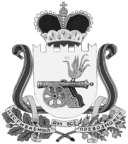 СОВЕТ ДЕПУТАТОВ ВЯЗЕМСКОГО ГОРОДСКОГО ПОСЕЛЕНИЯВЯЗЕМСКОГО РАЙОНА СМОЛЕНСКОЙ ОБЛАСТИРЕШЕНИЕот 19.12.2017  № 74В соответствии с Уставом Вяземского городского поселения Вяземского района Смоленской области, в целях рассмотрения Представления Вяземской межрайонной прокуратуры от 01.12.2017 № 02-05 об устранении нарушений законодательства о противодействии коррупции, Совет депутатов Вяземского городского поселения Вяземского района Смоленской области  РЕШИЛ:1. Поручить Комиссии по соблюдению требований к служебному поведению муниципальных служащих Совета депутатов Вяземского городского поселения Вяземского района Смоленской области, лиц, замещающих муниципальные должности в органах местного самоуправления Вяземского городского поселения Вяземского района Смоленской области, и урегулированию конфликта интересов рассмотреть Представление Вяземской межрайонной прокуратуры от 01.12.2017 № 02-05 об устранении нарушений законодательства о противодействии коррупции.2. Комиссии представить свои предложения Совету депутатов Вяземского городского поселения Вяземского района Смоленской области не позднее 22 декабря 2017 года включительно.3. Настоящее решение вступает в силу с момента его принятия.Глава муниципального образованияВяземского городского поселения Вяземского района Смоленской области                                            А.А. ГригорьевО Представлении Вяземской межрайонной прокуратуры 